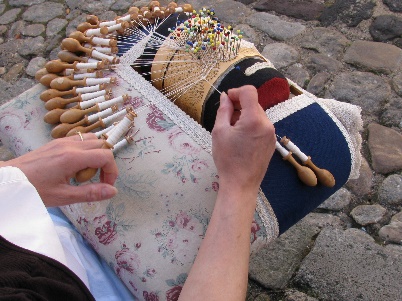 Wrapping Our Nation in PrayerHealer of or every ill,Breathe in and among all of us who dwell in this land.Calm our fears.Mend our divisions.Hope of all tomorrows,Open our deaf ears and fill us with Compassion.Tender our hearts.Inspire creative ideas to addressThe cries of our sisters, brothers, and earth itself.Send forth your Spirit of Love and Unity.Transform pointed fingers of blameInto hands open in reverence to receive one another.Fan into flame the gift of our foundingAbd let us be known again as a peopleUnited for the goodness, justiceAnd peace of all people forever.AmenWritten by Pat Bergan, CSJCongregation of St. Joseph